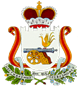 АДМИНИСТРАЦИЯ МУНИЦИПАЛЬНОГО ОБРАЗОВАНИЯ  КАТЫНСКОГО СЕЛЬСКОГО ПОСЕЛЕНИЯ СМОЛЕНСКОГО РАЙОНА СМОЛЕНСКОЙ ОБЛАСТИПОСТАНОВЛЕНИЕот 01 октября 2019 года                                                                      №74О принятии решения о проведении капитального ремонта общего имущества в многоквартирном доме, включенного в краткосрочный план реализации Региональной программы капитального ремонта общего имущества в многоквартирных домах, расположенных на территории Смоленской области, на 2014 - 2043 годы, в Катынском сельском поселении Смоленского района Смоленской области, собственники помещений которых не приняли решение о проведении капитального ремонтаВ соответствии с  частью 6 статьи 189 Жилищного кодекса Российской Федерации,  постановлением Администрации Смоленской области от 27.12.2013 № 1145 ( в редакции постановлений Администрации Смоленской области от 25.06.2014 №456, от 14.11.2014 №777, от 18.08.2015 №520, 18.11.2015 №730, от 09.12.2016 №723, от 28.04.2017 №282, от 18.07.2017 №483, от 17.11.2017 №784, от 12.12.2017 №933, от 13.03.2018 №124, от 06.06.2018 №354, от 22.08.2018 №557)"Об утверждении Региональной программы капитального ремонта общего имущества в многоквартирных домах,  расположенных на территории Смоленской области, на 2014 - 2043 годы", распоряжением администрации Смоленской области от 15.10.2015 №1522-р/адм. ( в редакции распоряжений Администрации Смоленской области от 13.05.2016 №599-р/адм., от 30.12.2016 №2087-р/адм., от 10.05.2017 №603-р/адм., от 11.08.2017 №1146-р/адм., от 13.12.2017 №1775-р/адм., от 27.12.2017 №1885-р/адм., от 12.03.2018 №241-а/адм., от 06.06.2018 №676 р/адм., от 22.08.2018 №1107-р/адм.) «Об утверждении краткосрочного плана реализации региональной программы капитального ремонта общего имущества в многоквартирных домах, расположенных на территории Смоленской области, на 2014-2043 годы, на 2020-2022 годы»,  АДМИНИСТРАЦИЯ МУНИЦИПАЛЬНОГО ОБРАЗОВАНИЯКАТЫНСКОГО СЕЛЬСКОГО ПОСЕЛЕНИЯ СМОЛЕНСКОГО РАЙОНА СМОЛЕНСКОЙ ОБЛАСТИ ПОСТАНОВЛЯЕТ:     1.Принять решение о проведении капитального ремонта общего имущества в многоквартирном доме, включенного в краткосрочный план реализации Региональной программы капитального ремонта общего имущества в многоквартирных домах, расположенных на территории Смоленской области на 2014- 2043 годы, на 2020-2022 годы в Катынском сельском поселении Смоленского района Смоленской области, собственники помещений которых не приняли решение о проведении капитального ремонта.     2.Утвердить прилагаемый перечень многоквартирного дома, расположенного на территории Катынского сельского поселения Смоленского района Смоленской области, в отношении которого принято решение о проведении капитального ремонта общего имущества.     3.Настоящее постановление разместить на официальном сайте Администрации муниципального образования Катынского сельского поселения Смоленского района Смоленской области в информационно-телекоммуникационной сети «Интернет». 4.Контроль исполнения настоящего постановления оставляю за собой.Глава муниципального образованияКатынского сельского поселенияСмоленского района Смоленской области                     В.Э.Трусов 